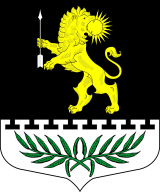 ЛЕНИНГРАДСКАЯ ОБЛАСТЬЛУЖСКИЙ МУНИЦИПАЛЬНЫЙ РАЙОНСОВЕТ ДЕПУТАТОВСЕРЕБРЯНСКОГО СЕЛЬСКОГО ПОСЕЛЕНИЯРЕШЕНИЕОт 06 апреля 2021 года                 № 100«Об отмене решения совета депутатовот 29.03.2019 года № 160 «Об утверждении Положения о порядкепроведения антикоррупционной экспертизы муниципальных нормативных правовых актов совета депутатов муниципального образования «Серебрянское сельское поселение» Лужского муниципального района и проектов нормативных правовых актов»»С целью приведения нормативно-правовых актов в соответствие с действующим законодательством, совет депутатов Серебрянского сельского поселенияРЕШИЛ:Считать утратившим силу решение совета депутатов Серебрянского сельского поселения от  29 марта 2019 года №  160 «Об утверждении Положения о порядке проведения антикоррупционной экспертизы муниципальных нормативных правовых актов совета депутатов муниципального образования «Серебрянское сельское поселение» Лужского муниципального района и проектов нормативных правовых актов»».Настоящее решение разместить на официальном сайте Серебрянского сельского поселения в сети Интернет.Глава Серебрянского сельского поселения,            исполняющий полномочия председателя совета депутатов                                                                                             А.В. Александрова